Уважаемые коллеги!В целях организованного информирования участников государственной итоговой аттестации по образовательным программам основного общего образования (далее – ГИА-9) о порядке проведения ГИА-9 в 2016/2017 учебном году в Ярославской области направляем:памятку для участников ГИА-9 и их родителей/законных представителей (Приложение 1);лист информирования обучающегося и его родителей (законных представителей) по вопросам организации и проведения государственной итоговой аттестации по образовательным программам основного общего образования (Приложение 2);Обращаем Ваше внимание на необходимость соблюдения сроков информирования и ознакомления участников ГИА-9 и их родителей (законных представителей) под личную подпись (Приказ департамента образования Ярославской области от 13.10.2016 года № 316/01-04 «Об утверждении плана информирования участников государственной итоговой аттестации по образовательным программам основного общего и среднего общего образования в Ярославской области в 2016/2017 учебном году»).Приложение: на 10 л. в 1 экз.Тулина Наталия Владимировна(4852) 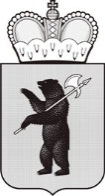 ДЕПАРТАМЕНТ ОБРАЗОВАНИЯЯРОСЛАВСКОЙ ОБЛАСТИСоветская ул., д. . Ярославль, 150000Телефон (4852) 40-18-95Факс (4852) 72-83-81e-mail: http://yarregion.ru/depts/dobrОКПО 00097608, ОГРН 1027600681195,ИНН / КПП 7604037302 / 76040100123.11.2016 № ИХ.24-5827/16 На №          от          ДЕПАРТАМЕНТ ОБРАЗОВАНИЯЯРОСЛАВСКОЙ ОБЛАСТИСоветская ул., д. . Ярославль, 150000Телефон (4852) 40-18-95Факс (4852) 72-83-81e-mail: http://yarregion.ru/depts/dobrОКПО 00097608, ОГРН 1027600681195,ИНН / КПП 7604037302 / 76040100123.11.2016 № ИХ.24-5827/16 На №          от          Руководителям органов местного самоуправления, осуществляющих управление в сфере образованияРуководителям государственных профессиональных образовательных организаций, государственных общеобразовательных организаций ГОУ ЯО «Рыбинская общеобразовательная школа»ГОУ ЯО «Центр помощи детям»